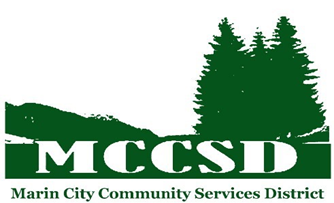 Marin City Community Services DistrictBookkeeper Job DescriptionJob Duties and ResponsibilitiesHandle day to day accounts payable accounts receivable Payroll Budgeting Manage invoices and payments in a timely manner Retirements/benefits entry RequirementsAt least 3 years of experience Pay Rate. To be determined on experience Number of Hours.  Part time Please send your resume or contact information to office@marincitycsd.com 